Freelance Contractors Details Form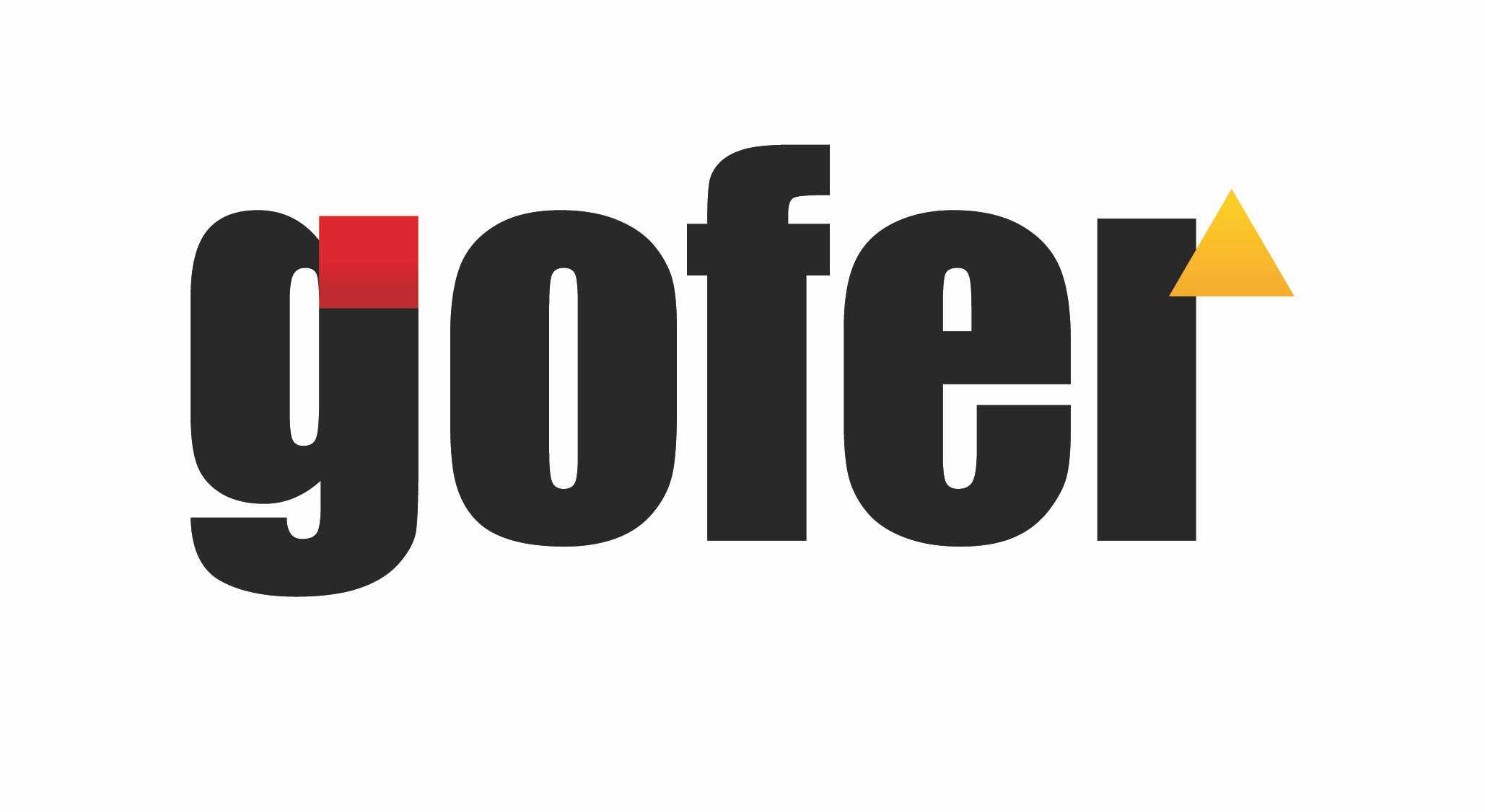 Personal DetailsTitle:Forename(s):Forename(s):Surname:Address (inc postcode):Address (inc postcode):Address (inc postcode):Address (inc postcode):Mobile Tel:Mobile Tel:Home Tel:Home Tel:Email address:Email address:Email address:Email address:Freelance DetailsFreelance DetailsTrading name:Trading name:Public liability insuranceYes  ☐  No ☐LicencesLicencesLicencesDriving licence B+EYes  ☐  No ☐Details:Forklift licence Industrial CounterbalanceRough Terrain ForkliftTelescopic Load HandlerYes  ☐  No ☐Yes  ☐  No ☐Yes  ☐  No ☐Details/Dates:OtherDetails:Details:Skills / KnowledgeSkills / KnowledgeDiesel generatorsStrong     Good     OK     Some     Weak     None Details:ElectricalStrong     Good     OK     Some     Weak     None Details:Events industryStrong     Good     OK     Some     Weak     None Details:OtherDetails:Qualifications / CertificatesQualifications / CertificatesQualifications / CertificatesFirst AidYes  ☐  No ☐Details/Dates:Health and SafetyYes  ☐  No ☐Details/Dates:Electrical Qualification Yes  ☐  No ☐Details/Dates:OtherDetails:Details:Additional InformationDetails:DeclarationDeclarationI declare the enclosed information to be true and accurate in every respect. I declare the enclosed information to be true and accurate in every respect. Signed:Date: